от «_01__»__12_____ 2022                                                                                            №_213___станица СтаронижестеблиевскаяО порядке создания воинских участков на территории общественных кладбищ Старонижестеблиевского сельского поселения Красноармейского района          На основании Федерального закона от 12 января 1996 года N 8-ФЗ «О погребении и похоронном деле», статьи 11 Федерального закона от 14 января 1993 года № 4292-1 « Об увековечивании памяти погибших при защите Отечества», в соответствии с Федеральным Законом от 6 октября 2003 года       № 131-ФЗ « Об общих принципах организации местного самоуправления в Российской Федерации», руководствуясь законом Краснодарского края              от 4 февраля 2004 года № 666-КЗ «О погребении и похоронном деле в Краснодарском крае», в соответствии с постановлением администрации Старонижестеблиевского сельского поселения Красноармейского района от      18 декабря 2020 года № 172 «Об утверждении Положения об организации похоронного дела и содержании мест погребения на территории Старонижестеблиевского сельского поселения Красноармейского района, Уставом Старонижестеблиевского сельского поселения   п о с т а н о в л я ю:         1. Утвердить Порядок создания воинских участков на общественных кладбищах Старонижестеблиевского сельского поселения Красноармейского района (приложение).          2. Открыть для захоронений, согласно утвержденному Порядку, воинские участки на общественных кладбищах Старонижестеблиевского сельского поселения Красноармейского района, находящихся по адресу:           1) Краснодарский край, Красноармейский район, станица Старонижестеблиевская, улица Пролетарская, 2 А - площадью 500 м²;          2) Краснодарский край, Красноармейский район, станица Старонижестеблиевская, улица Афанасенко, 197- площадью 500 м²;          3. На воинских участках разрешить производить погребения военнослужащих, граждан, призванных на военные сборы, сотрудников органов внутренних дел, сотрудников Государственной противопожарной службы, погибших при прохождении военной службы (военных сборов, службы) или умерших в результате увечья (ранения, травмы, контузии), заболевания, а также умершие 2(погибшие) граждане, уволенные с военной службы (службы в органах внутренних дел, сотрудников Государственной противопожарной службе,) по достижении предельного возраста пребывания на военной службе (службе), по состоянию здоровья или в связи с организационно-штатными мероприятиями и имеющие общую продолжительность военной службы двадцать и более лет, сотрудников органов внутренних дел, Государственной противопожарной службы, умерших, вследствие ранения, контузии, заболевания, в связи с осуществлением служебной деятельности, ветеранов военной службы.          4. Постановление администрации Старонижестеблиевского сельского поселения Красноармейского района от 21 ноября 2022 года № 204 «О порядке создания воинских участков на территории общественных кладбищ Старонижестеблиевского сельского поселения Красноармейского района» считать утратившим силу.          5. Главному специалисту общего отдела администрации Старонижестеблиевского сельского поселения Красноармейского района (Нимченко А.С.) обнародовать настоящее постановление в установленном порядке и разместить на официальном сайте администрации Старонижестеблиевского сельского поселения Красноармейского района в сети Интернет https://www.snsteblievskaya.ru         6. Контроль за выполнением настоящего постановления возложить на заместителя главы Старонижестеблиевского сельского поселения Красноармейского района Е.Е. Черепанову.         7. Постановление вступает в силу со дня его обнародования.Глава Старонижестеблиевского сельского поселения                                       Красноармейского района                                                                      В.В. Новак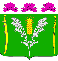 АДМИНИСТРАЦИЯСТАРОНИЖЕСТЕБЛИЕВСКОГО СЕЛЬСКОГО ПОСЕЛЕНИЯКРАСНОАРМЕЙСКОГО РАЙОНАПОСТАНОВЛЕНИЕ